Тема: «Мы читаем. А.С. Пушкин» Подготовил: учитель-логопед Болдырева Анна Владимировна.  Здравствуйте, уважаемые родители и ребята! Предлагаю продолжать развивать интерес детей к художественной литературе и чтению. Давайте вспомним произведения А.С. Пушкина.1. Организационный момент. Упражнение «Узнай сказку».На доске картинки с изображениями героев «Сказки о царе Салтане».Сегодня мы продолжим разговор  о произведениях, ко-рые написал Александр Сергеевич Пушкин. Внимательно посмотрите на доску. Вспомните, из какой сказки Пушкина эти герои.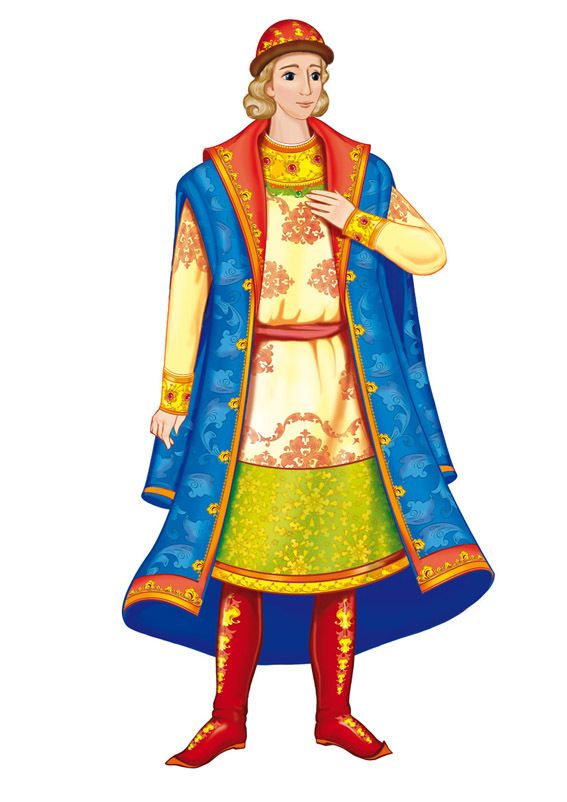 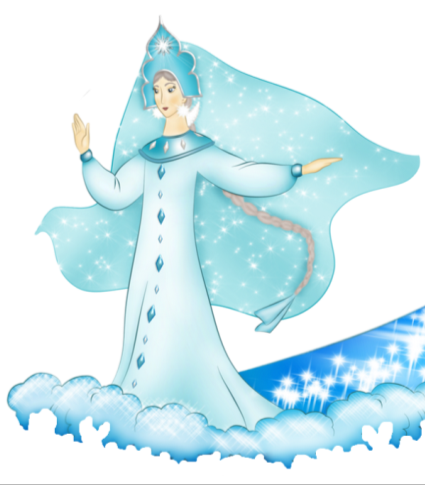 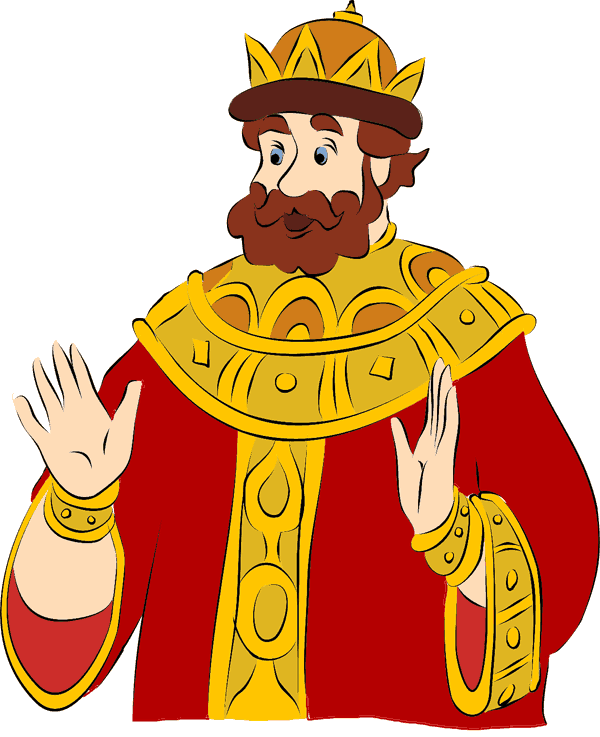 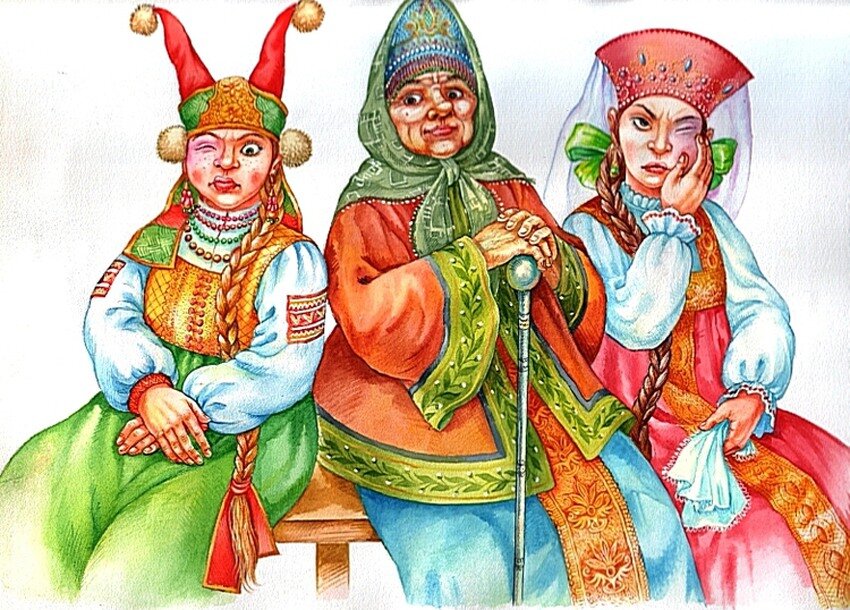 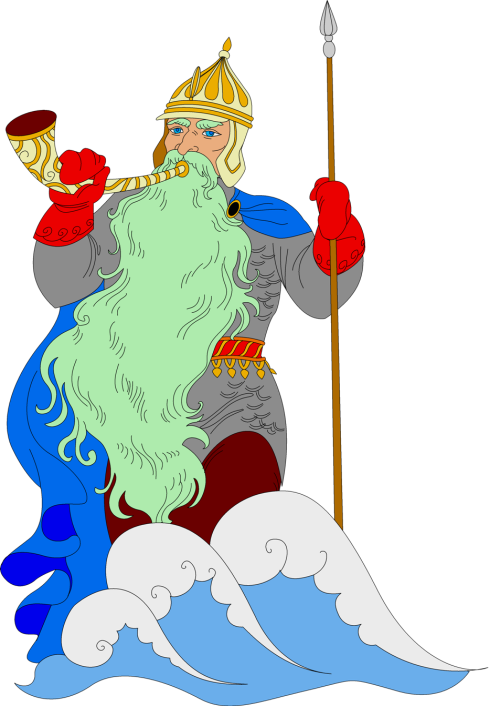 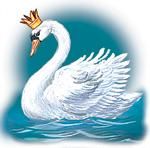 (Это герои  «Сказки о царе Салтане»).Правильно. Молодцы!
     2. Упражнение «Кого не стало?»Давайте поиграем в игру «Кого не стало?». Еще раз посмотрите на картинки. Закрывайте глаза, а я уберу одну из них. Открываем глаза, кого не стало?   (…..)Молодцы!3. Игра с мячом «Звуковая чехарда».А теперь – игра «Звуковая чехарда». Я качу одному из вас мяч и задаю вопрос. Вы ловите мяч, отвечаете на вопрос, а потом возвращаете мяч мне. Имена кого из героев «Сказки о царе Салтане» заканчивается твердым согласным звуком [н]?   (Салтан, Гвидон)В названиях кого из героев сказки есть твердый согласный звук [х]?   (Ткачиха, повариха, Бабариха)Имя кого из героев содержит два звонких твердых согласным [р]?    (Черномор)Название кого из героев сказки начинается с мягкого согласного звука [л’]?   (Лебедь) Замечательно. Вы справились с заданием.4. Игра с мячом «Вспомни сказку».Следующая игра «Вспомни сказку». Я буду бросать каждому из вас мяч и задавать вопрос. Вы будете ловить мяч и отвечать на мой вопрос, при этом бросив мяч мне. Кто и в какой сказке Пушкина пел песенку «Во саду ли, в огороде»?  (Эту песенку пела белка в «Сказке о царе Салтане»)У кого из героев и в какой сказке «месяц под косой блестит»?   (У царевны Лебедь из «Сказки о царе Салтане»)В какой сказке на берег из моря выходят 33-и богатыря и как зовут их дядьку?   (Из моря выходят 33-и богатыря в «Сказке о царе Салтане». С ними был дядька Черномор)   В какой сказке главный герой превращался в насекомых и в каких?    (В «Сказке о царе Салтане» князь Гвидон превращается в комара, шмеля и муху)Вы отлично помните «Сказку о царе Салтане».5. Подвижная игра «Шмель»Тут князь очень уменьшился,          Дети приседают.Шмелем он оборотился.                   Встают, выполняют мелкие взмахи руками, жужжат.Полетел и зажужжал;                        Бегут на носочках, взмахивая руками.Судно на море догнал,Потихоньку опустился                      Вновь приседают.На корму -  и в щель забился.6. Игра «Кто скорее?»На доске предметные картинки.Рассмотрите картинки и вспомните, к какому произведению Пушкина они подходят. (Разбитое корыто, невод, терем из «Сказки о рыбаке и рыбке»         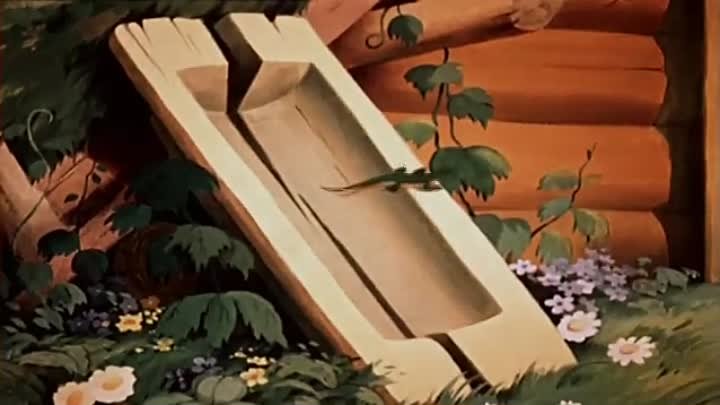 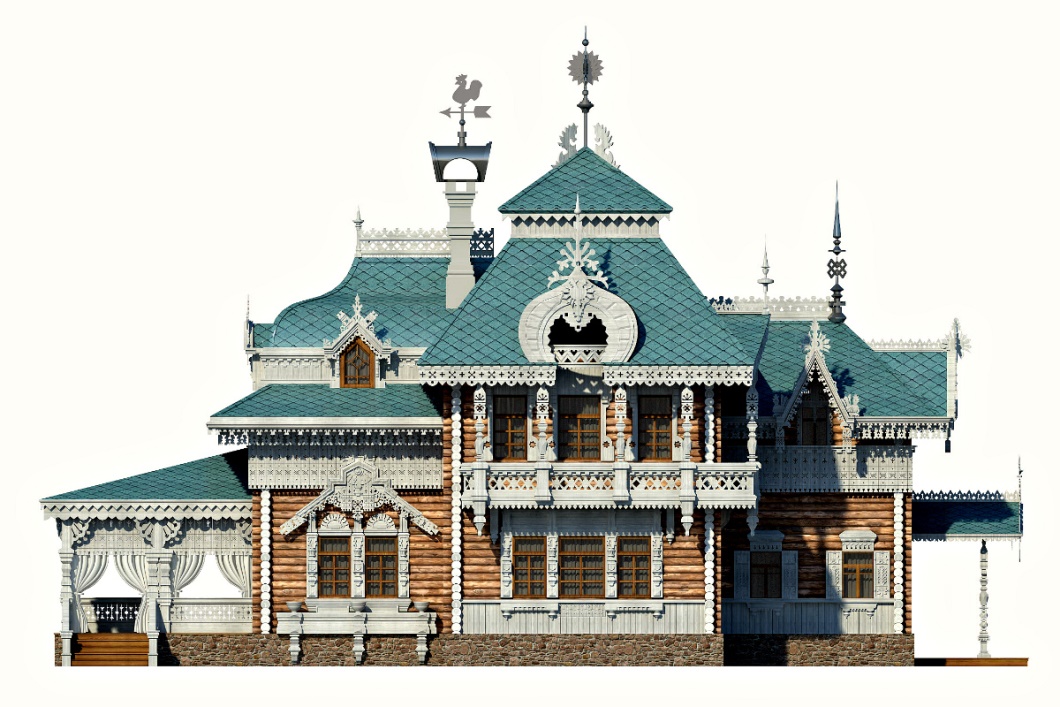 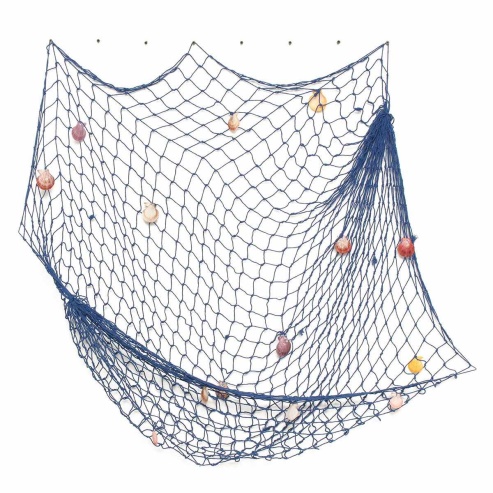 Золотые орешки, бочка и хрустальный дом из «Сказки о царе Салтане».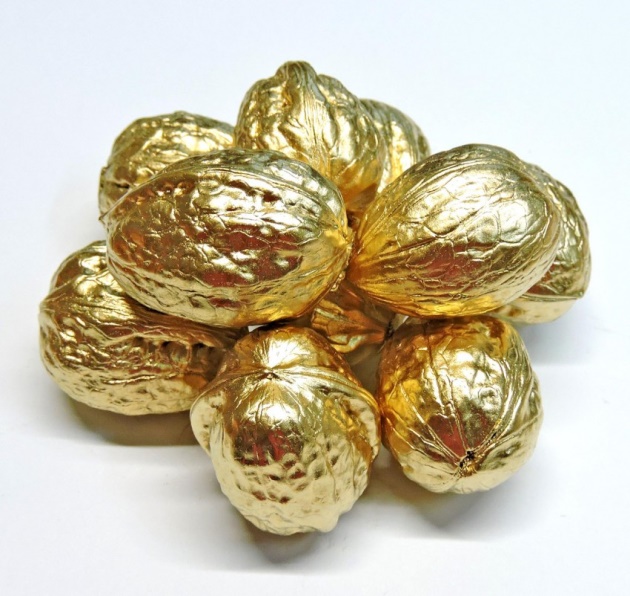 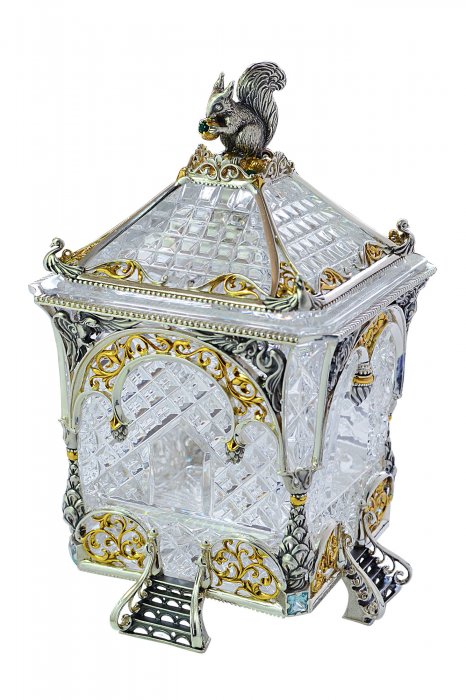 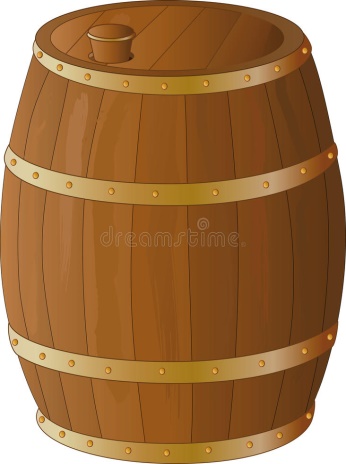 Золотое яблоко, хрустальный гроб, зеркало из «Сказки о мертвой царевне».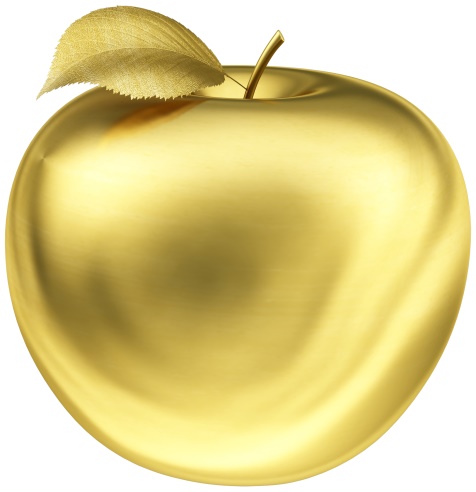 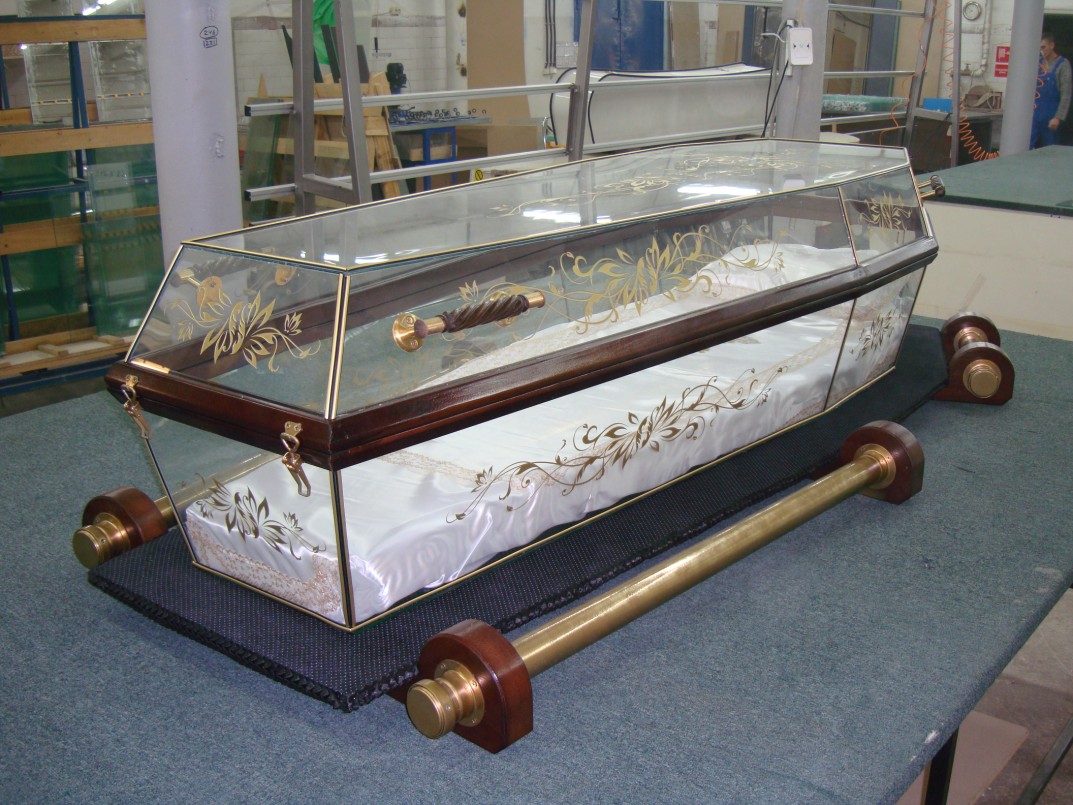 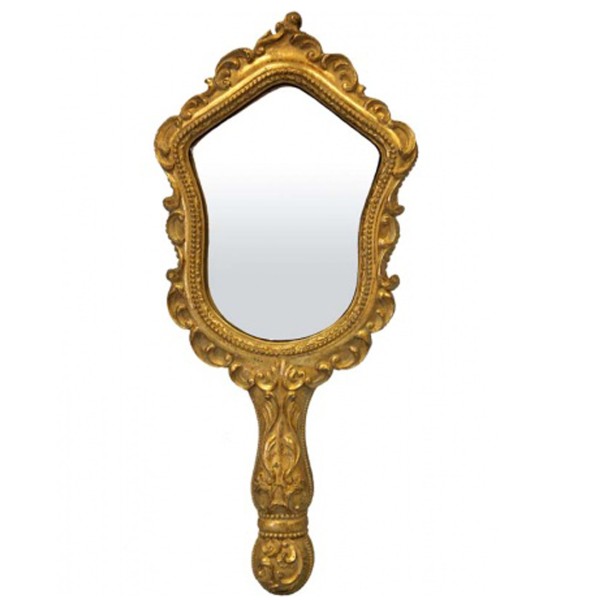 Красные сапожки, земляника, жемчужные бусы из «Сказки  о рыбаке и рыбке»)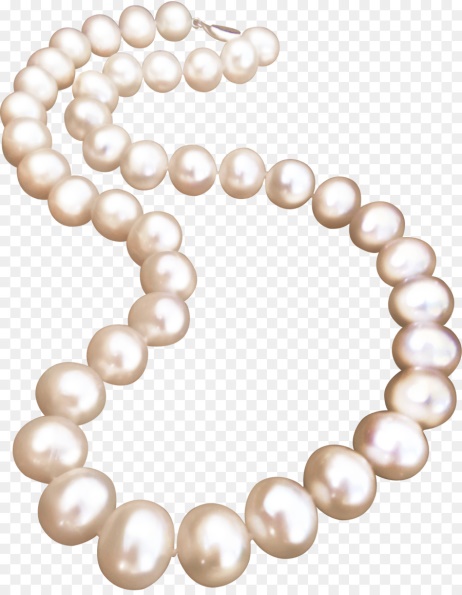 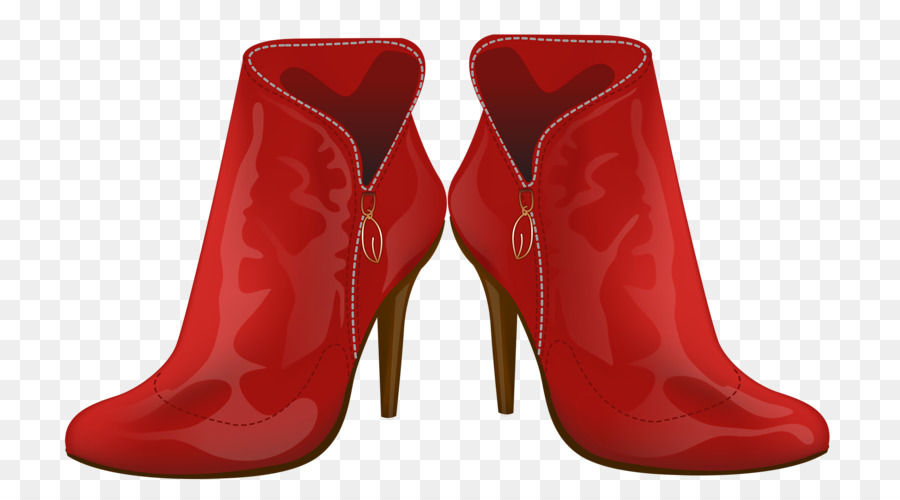 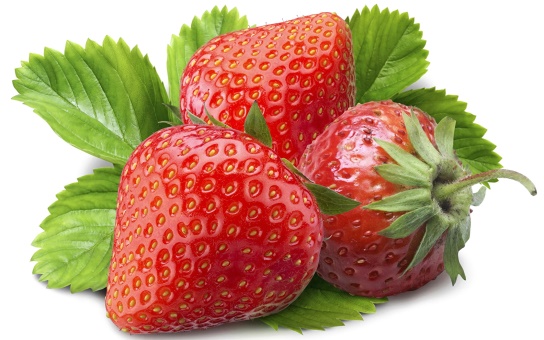 Все верно. Вы знаете сказки Пушкина и, думаю, любите их.7. Игра «Золотой ларец»Воспитатель ставит перед детьми золотой ларец. И последняя игра-загадка. Вы должны угадать, какой сказочный герой спрятался в ларце.Он приплыл по окиянуВ царство славного Салтана.Там на тетку разозлился, Он над нею вился, вился,Зажужжал он и как разТетке сел на левый глаз.(В ларце муха, потому что князь Гвидон превратился в муху, на корабле приплыл в царство славного Салтана и там укусил тетку в левый глаз)А почему он укусил тетку?(Тетки и Бабариха не хотели, чтобы царь Салтан встретился с царицей и князем Гвидоном. Они были злые и коварные, поэтому Гвидон наказал их всех по очереди)Педагог достает из ларца пластиковую (или картинку) муху. 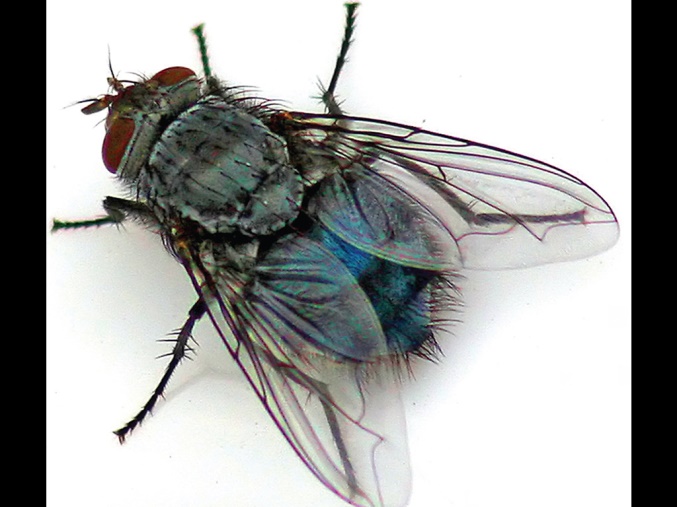 Вы отгадали мою загадку. Молодцы.Спасибо за внимание. Хорошего настроения и здоровья!С уважением, Анна Владимировна.